冬瓜 颜料 小刀 尺子...现身“伤口护理大赛”现场 究竟作何用？稿件来源：眼科门诊      编辑：杨光     上传时间：2019年11月25日       2019年11月22日，恰逢第七个“世界压疮预防日”刚过，西安市第一医院护理部协同医院皮肤管理小组召开“2019年西安第一医院皮肤管理小组——伤口护理工作坊”，特别邀请了邵景主管院长，医务科职瑾科长，护理部任燕萍主任、医院皮肤管理小组全院成员及各临床科室压疮联络员共40余人参加。
       本次会议由皮肤管理小组副组长刘超主持，首先请邵院长致辞，他提到1周前国际《2019版压力性溃疡/损伤预防与治疗快速参考指南》正式发布，为全世界医护人员及大众提供了应对压力性溃疡/损伤的理想方案。同时，参考指南的发布医院院患者得到更为全面、高效、准确的专业护理提供了依据。他提出术业有专攻，希望护理人在专科护理的道路上走的更远。
        会议第一部分是专题讲座，医院片区组长刘旭颖、王曦、和芬分别从我院“压力性损伤上报流程和制度”“伤口的的测量及评估”“伤口换药的视频展示”三个方面细致的分析，使联络员更加直观地理解了伤口护理，压疮创面测量，换药等关键环节的护理措施。
       第二部分是亲自动手的“工作坊”环节，皮肤护理管理小组精心准备四组实验材料，冬瓜、颜料、小刀、尺子……咦，这些八竿子打不到一起的东西是拿来干什么的？原来这些小道具就是我们“伤口护理大赛”的工具。比赛第一个环节，每组抽取一个案例，根据案例的内容在冬瓜上“画”出“伤口”，并根据“伤口”的情况做出正确的Braden评分及伤口情况评估，选择合理的护理方案，选择合适的敷料，采取适宜的措施。各组成员们齐心协力，你负责“画伤口”，我负责分析案例，她负责选择哪种方案……在全组成员的共同努力下，很快就完成了任务。
       皮肤管理联络员通过亲自动手感受、展示、汇报，以及齐银芝总护士长的点评，大家纷纷表示：对压力性损伤有了更深层次的理解，对伤口的护理方案及各种敷料的选择有了更明晰的认识。
       希望医院皮肤管理护理团队在实践中认识，在讨论中提升，用标准化流程对压力性损伤进行评估处理，使临床护士皮肤管理能力能得到很大的提升，使更多的患者受益。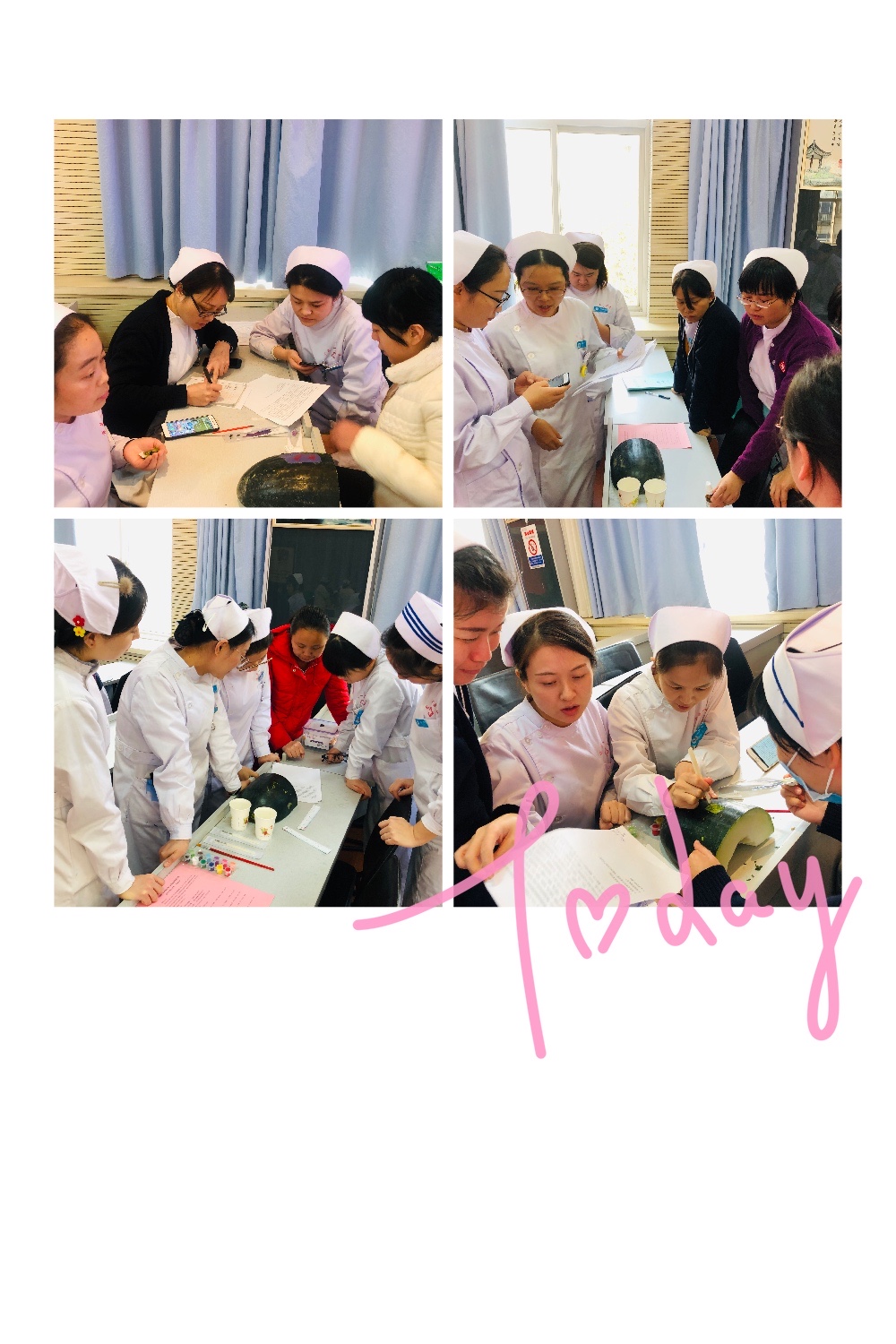 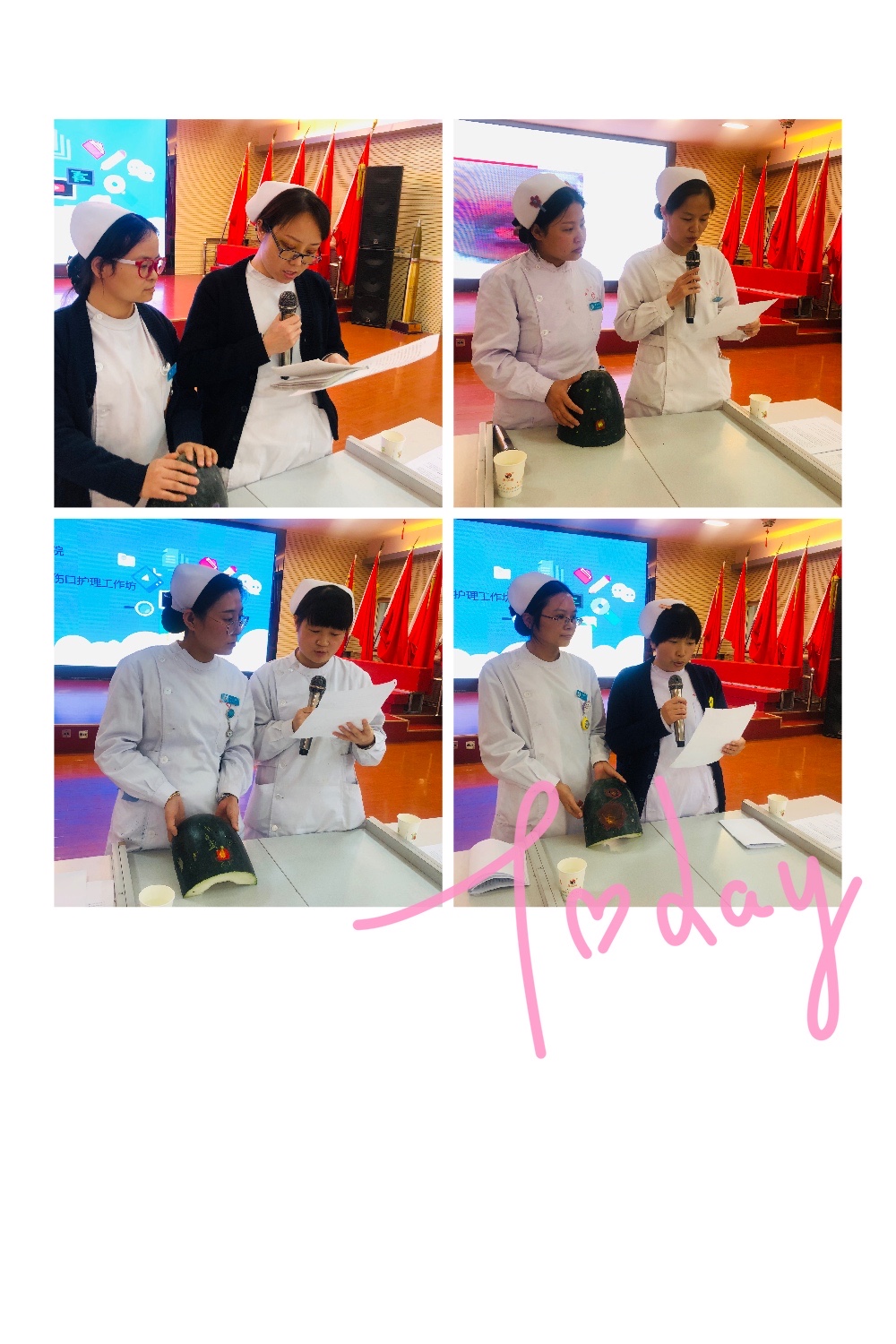 